Małopolskie Przedsiębiorstwo Gospodarki Odpadami Sp. z o. o.  ul. Barska 12, 30-307 Kraków                                                                                                                                           .                                                  Oddział Miechów  ul. M. Konopnickiej 30 , 32-200 Miechów , tel. 41 3830285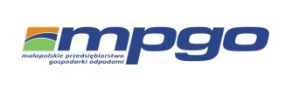 Urząd Gminy Secemin  ul. Struga 2, 29-145 Secemin tel. 34 3556017 wew. 33HARMONOGRAM ODBIORU ODPADÓW KOMUNALNYCH Z TERENU GMINY SECEMIN OD III - XII 2019 ROKU                         POJEMNIKI I WORKI Z ODPADAMI NALEŻY WYSTAWIĆ PRZED POSESJĘ DO GODZINY 7⁰⁰ W DNIU ODBIORU ODPADÓWMIESIĄC WYWOZURODZAJ ODPADÓWREJON IMiny, Żelisławice, Żelisławiczki, Nadolnik, Wincentów, Papiernia, Osiny, Międzylesie, Marchocice, Brzozowa, Maleniec, Gabrielów, PniakiREJON IIZwlecza, Kluczyce, Daleszec, Gródek, Wola Kuczkowska, Wolica, Dąbie, Kuczków, Psary Kolonia, PsaryREJON IIIWałkonowy Dolne, Ropocice, Wałkonowy Górne, Zakrzów, Lipiny, Krzepin, Zagórcze, Czaryż, Wola Czaryska, Celiny, Krzepice, Czarna Góra, BichniówREJON IVSeceminMIESIĄC WYWOZURODZAJ ODPADÓWDATA   WYWOZUDATA WYWOZUDATA   WYWOZUDATA WYWOZUKWIECIEŃZmieszane01081529 MAJZmieszane06132027MAJPlastik, Papier, Szkło, Bio06132027CZERWIECZmieszane03101724CZERWIECOdpady wielkogabarytowe,  niebezpieczne(detergenty), baterie, akumulatory, opony od samochodów osobowych, zużyty sprzęt elektryczny i elektroniczny19262728LIPIECZmieszane01081522LIPIECPlastik, Papier, Szkło, Bio01081522SIERPIEŃZmieszane05121926WRZESIEŃZmieszane02091623WRZESIEŃPlastik, Papier, Szkło, Bio02091623PAŹDZIERNIKZmieszane07142128LISTOPADZmieszane0412 1825LISTOPADPlastik, Papier, Szkło, Bio0412 1825GRUDZIEŃZmieszane02091623GRUDZIEŃOdpady wielkogabarytowe,  niebezpieczne(detergenty), baterie, akumulatory, opony od samochodów osobowych, zużyty sprzęt elektryczny i elektroniczny03101724